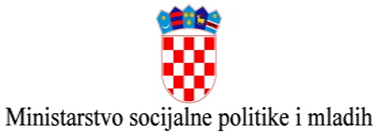 PRILOG 8.Uz opće uvjete za prijavu projekta na Poziv, potencijalni prijavitelji moraju uzeti u obzir i sljedeće specifične uvjete:SPECIFIČNA PRAVILA ZA PRIJAVU PROJEKTA OSIGURAVANJA USLUGE OSOBNOG ASISTENTA OSOBAMA S NAJTEŽOM VRSTOM I STUPNJEM INVALIDITETA/ OSOBAMA S INTELEKTUALNIM TEŠKOĆAMA I MENTALNIM OŠTEĆENJIMA1.1. Opis pružanja usluge osobnog asistentaNužno potrebna pomoć odnosi se na pomoć u obavljaju poslova kao što su: osobna briga (higijena - pranje zubi, umivanje, tuširanje, kupanje, pranje kose, češljanje, rezanje noktiju itd; pomoć pri ustajanju iz kreveta i odlasku u krevet; odijevanje i svlačenje; pomoć pri obavljanju fizioloških potreba; pomoć pri hranjenju i piću; pripremanje obroka; davanje i kontrola uzimanja  lijekova i slično),pomoć pri sitnim kućanskim poslovima (pospremanje stola, papira, knjiga, časopisa, dodavanje pomagala, pri listanju knjige, pisanju, održavanju prostorije i slično),obavljanje kupovine;pomoć pri fizičkim potrebama (transfer krevet – kolica, pomoć pri kretanju, pomoć pri telefoniranju);obavljanje administrativnih poslova – odlazak liječniku (uputnice, doznake, recepti), odlazak u banku, poštu, dostava i podizanje razne dokumentacije;pomoć pri uspostavljanju i olakšavanju komunikacije;pratnja i pomoć u različitim socijalnim aktivnostima.Korisnici mogu biti osobe s najtežom vrstom i stupnjem invaliditeta u dobi od 18 do 65 godina odnosno osobe s intelektualnim teškoćama i mentalnim oštećenjima  u dobi od 18 do 65 godina kojima je oduzeta poslovna sposobnost. Korisnici  kojima će biti pružena usluga osobne asistencije u trenutku objave natječaja ne smiju biti korisnici usluge osobne asistencije, kao niti korisnici usluge smještaja, organiziranog stanovanja, cjelodnevnog ili poludnevnog boravka.  1.2  Uvjeti vezani uz osobne asistentePrijavitelj  od kandidata koji će biti zaposlen kao osobni asistent (pripadnik ciljne skupine pod točkom 2.1 UzP)  mora pribaviti sljedeće dokumente i dužan ih je čuvati u svojoj evidenciji:potvrda o statusu nezaposlene osobe pri HZZ-u potvrda o završenoj srednjoj stručnoj  spremi (SSS) ili potvrde o završenoj  osnovnoj školi i  o završenom tečaju za njegovateljaliječničku potvrdu o općoj psihofizičkoj i zdravstvenoj sposobnostiuvjerenje da protiv kandidata nije pokrenut kazneni postupakizjava kandidata kojom potvrđuje da isti nije s korisnikom usluge asistencije sklopio ugovor o doživotnom, odnosno dosmrtnom uzdržavanjuPo dostavi Odluke o financiranju  udruga odabrane kandidate koji će biti zaposleni kao osobni asistenti upućuje na pohađanje jednog od formalnih ili neformalnih programa izobrazbe. U edukaciju je  potrebno uključiti  i same korisnike usluge osobne asistencije.  Iako je moguće da aktivnost edukacije počne prije samog potpisivanja samog Ugovora, njeni troškovi bit će nadoknađeni uspješnom prijavitelju nakon potpisivanja Ugovora, pod uvjetom da je ta aktivnost jasno predviđena u projektnoj prijavi. Osobni asistent može samo u iznimnim slučajevima biti član obitelji, o čemu odlučuje neovisno stručno multidisciplinarno Povjerenstvo  (vidi točku 1.3) za procjenu podobnosti korisnika za primanje usluge osobne asistencije.     Osobnog asistenta može samostalno odabrati sam korisnik ili putem posredovanja udruge. Krajnji korisnici mogu tražiti promjenu osobnog asistenta, izraziti mišljenje o asistenciji koju koriste ili sugerirati odabir određene osobe. Otkazati osobnom asistentu moguće je jedino iz opravdanih razloga definiranih ugovorom o radu i Etičkim kodeksom (prilog 14. natječajne dokumentacije).Važno je napomenuti da konačnu odluku oko odabira osobnog asistenta donosi sam korisnik kojem će usluga osobne asistencije biti pružena. 1.3. Uvjeti vezani uz pružanje usluge osobne asistencije Svi korisnici (pripadnici ciljne skupine iz Poglavlja 2.1 UzP., točke A) i B)) kojima prijavitelj planira osigurati uslugu osobne asistencije dužni su proći procjenu stručnog multidisciplinarnog neovisnog povjerenstva  (u daljnjem tekstu: Povjerenstvo) koje će utvrditi da li predloženi korisnici ispunjavaju sve uvjete da bi primili uslugu te ih rangirati sukladno njihovom izraženom postotku potrebne podrške od strane osobnog asistenta.  Ukoliko je potencijalni korisnik usluge osobne asistencije osoba s najtežom vrstom i stupnjem invaliditeta, Povjerenstvo mora biti sastavljeno od sljedećih članova:dipl. socijalni radnikfizijatarneurologpredstavnik OSIUkoliko je potencijalni korisnik usluge osobne asistencije osoba s intelektualnim oštećenjem Povjerenstvo mora biti sastavljeno od sljedećih članova:dipl. socijalni radnikpsiholog/defektolog-rehabilitatorpredstavnik udruge koja djeluje u korist osoba s intelektualnim oštećenjemUkoliko je potencijalni korisnik usluge osobne asistencije osoba s mentalnim oštećenjem, Povjerenstvo mora biti sastavljeno od sljedećih članova:dipl. socijalni radnikpsihijatarpredstavnik udruge koja djeluje u korist osoba s mentalnim oštećenjemU tu svrhu, prijavitelj će najkasnije 2 tjedna prije roka za dostavu projektnih prijedloga Povjerenstvu dostaviti sljedeće dokumente, a u svrhu stručne procjene:liječnička dokumentacija ne starija od 6 mjeseci za svakog prijavljenog korisnikaBarthelov indeks ovjeren od liječnika specijaliste ne stariji od 6 mjeseci za osobe s najtežom vrstom i stupnjem invaliditeta (prilog 9. natječajne dokumentacije)prilagođena skala procjene kompetentnosti i potreba za podrškom osoba s intelektualnim i mentalnim teškoćama (prilog 10. natječajne dokumentacije)lista procjena i praćenja potreba za svakog prijavljenog korisnika (prilog 11. natječajne dokumentacije)socio-anamnestički podaci prijavljenih korisnikapreslika rješenja o oduzetoj poslovnoj sposobnosti za one korisnike kojima je oduzeta poslovna sposobnostpredložak Uvjerenja koje ispunjava i ovjerava Povjerenstvo  (prilog 12. natječajne dokumentacije) Ukoliko udruga planira kao osobnog asistenta zaposliti člana obitelji potencijalnog korisnika osobne asistencije, prilikom analize socio-anamnestičkih podataka isto će biti  (samo u iznimnim slučajevima) također predmet odluke koje donosi Povjerenstvo.  Nakon obavljene stručne procjene svih predloženih korisnika, neovisno Povjerenstvo izdaje prijavitelju popis svih predloženih korisnika u obliku Uvjerenja koje je dio obvezne natječajne dokumentacije (vidi točku 6. UzP).  Predloženi korisnici mogu temeljem vještačenja biti rangirani u 3 razine, sukladno stupnju  tjelesnog odnosno mentalnog ili intelektualnog oštećenja te stupnju ovisnosti o pomoći i njezi druge osobe. Pritom se 1. razina odnosi se na korisnike u potpunosti ovisne o pomoći i njezi druge osobe, 2. razina na korisnike s visokim stupnjem pomoći i njege druge osobe, dok je 3. razina usmjerena na one korisnike kojima je u pojedinim aktivnostima potreban visoki stupanj pomoći i njege druge osobe.  Po odobrenju financiranja projekta, troškovi Povjerenstva bit će nadoknađeni uspješnom prijavitelju, pod uvjetom da je ta aktivnost jasno predviđena u projektnoj prijavi. Svakom se korisniku može odobriti najviše 80 sati mjesečno usluge osobne asistencije.Mjesečna naknada osobnom asistentu iznosi 2.000,00 kn NETO.Broj radnih sati osobnog asistenta uključuje fleksibilno radno vrijeme, kao i mogućnost rada neradnim danima i blagdanima te u večernjim satima, a prema dogovoru korisnika i osobnog asistenta. Za vrijeme korištenja godišnjeg odmora ili bolovanja osobnih asistenata poslove osobne asistencije u njegovu zamjenu vrše postojeći zaposleni osobni asistenti. Troškovi vezani uz zamjene za vrijeme bolovanja OA  iznose 2.000,00 BRUTO kn  po zaposlenom osobnom asistentu, dok troškovi zamjene za vrijeme korištenja godišnjih odmora asistenata iznose 3.000,00 kn  BRUTO po zaposlenom osobnom asistentu. Koordinator osobnih asistenata dužan je koordinirati rad osobnih asistenata, pratiti rad osobnih asistenata na terenu, zadovoljstvo korisnika pruženom uslugom, voditi evidenciju o mjesečnim izvješćima osobnog asistenta i korisnika i evidenciju o broju iskorištenih sati osobnog asistenta (iznos plaće koordinatora određuje se u iznosu od 8% ukupnih sredstava predviđenih za plaće osobnih asistenata). Po potpisivanju Ugovora o dodjeli bespovratnih sredstava, udruga je obvezna sklopiti i ugovore o suradnji za osiguravanje osobnog asistenta s korisnicima (prilog 13. natječajne dokumentacije) i iste dostaviti u PT2 s prvim izvješćem o napretku projekta.  